H O T Ă R Â R E A  N R.  89din 30 octombrie 2013privind modificarea Anexei Hotărârii Consiliului Local Dej Nr. 94 din 15 iulie 2005 cu privire la aprobarea listei spaţiilor comerciale sau de prestări servicii ce urmează a fi vândute în baza Legii Nr. 550/2002          Consiliul local al municipiului Dej, întrunit în şedinţă de lucru ordinară din data de 30 octombrie  2013, Având în vedere proiectul de hotărâre, prezentat din iniţiativa primarului Municipiului Dej, prin care se propune modificarea şi completarea listei spaţiilor comerciale sau de prestări servicii ce urmează a fi vândute în baza Legii Nr. 550/2002 în sensul că, lista cu aceste spaţii Anexa la Hotărârea Consiliului Local Dej Nr. 94/15 iulie 2005, să fie completată cu poziţia 6 din Anexa modificată, proiect de hotărâre întocmit în baza Raportului  Nr. 17.588 din 18 septembrie 2013 al Serviciului Tehnic din cadrul Primăriei Municipiului Dej și avizat favorabil în ședința de lucru a comisiei economice din data de 29 octombrie 2013 ;În baza prevederilor ‘art. 5’, alin. (1) din Legea Nr. 550/2002, privind vânzarea spaţiilor comerciale sau de prestări servicii proprietate privată a Statului Român aflate în administrarea Consiiilor locale;	În temeiul prevederilor Legii Nr. 213/1998, a prevederilor ‘art. 36’, alin.(2),  lit.”c”, alin. (5),  lit. “b”,  şi ale  ‘art. 45’, alin. (3)  din Legea Nr. 215/2001 privind administraţia publică locală,  republicată, cu modificările şi completările ulterioareH O T Ă R Ă Ș T E:Art. 1.  Aprobă completarea Anexei la Hotărârea Consiliului Local Dej Nr. 94/15 iulie 2005 cu prevederea cuprinsă la poziţia 6 din Anexa modificată la prezenta hotărâre.Art. 2.  Aprobă trecerea din domeniul public în domeniul privat al Municipiului Dej a spaţiului de la poziţia 6 din Anexă.Art. 3 .  Cu ducerea la îndeplinire a prevederilor prezentei hotărâri se încredinţează Direcţia Tehnică, Direcţia Economică şi Comisia pentru vânzarea spaţiilor comerciale sau de prestări servicii în baza Legii Nr. 550/2002 a Municipiului Dej.Preşedinte de şedinţă,Bob AxinteNr. consilieri în funcţie -  19						Nr. consilieri prezenţi   -  18 Nr. voturi pentru	   -  17 	Nr. voturi împotrivă	   -   	Abţineri	               -  1			        Contrasemnează							               Secretar,						                                                                                Covaciu Andron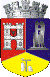 ROMÂNIAJUDEŢUL CLUJCONSILIUL LOCAL AL MUNICIPIULUI DEJStr. 1 Mai nr. 2, Tel.: 0264/211790*, Fax 0264/223260, E-mail: primaria@dej.ro